О Т З Ы Вна выпускную квалификационную работу студентаосновной образовательной программы ВМ.5628.2017 «Социальная работа»САНКТ-ПЕТЕРБУРГСКИЙ ГОСУДАРСТВЕННЫЙ УНИВЕРСИТЕТРавчика Михаила Игоревича ОРГАНИЗАЦИЯ СОЦИАЛЬНОГО ОБСЛУЖИВАНИЯ ГРАЖДАН ПОЖИЛОГО ВОЗРАСТА С УЧЕТОМ ИНДИВИДУАЛЬНЫХ СПОСОБНОСТЕЙ К САМООБСЛУЖИВАНИЮпо направлению 39.04.02 «Социальная работа»Актуальность темы ВКР М.И. Равчика не только безусловно высока, но и обладает высоким инновационным потенциалом для развития технологий социальной работы. Действительно, в специальной литературе постоянно обсуждается, что социальное обслуживание должно происходить «на месте», среди людей, и ориентироваться не на заданные категории населения, а на индивидуальные потребности и способности, в том числе, пожилых. Именно внимание к оценке индивидуальных способностей пожилых людей к самообслуживанию и учет этих способностей в разработке плана обслуживания, отличает ВКР М.Равчика. Работа выстроена логично, последовательно, изложение движется от теоретических аспектов социального облуживания к анализу опыта России и ряда западных стран. Обзор  показывает, что практики обслуживания пожилых могут быть весьма различны, но всегда направлены на индивидуализацию обслуживания. Именно это отличает практику развитых стран от менее развитых или находящихся в процессе трансформации систем обслуживания. В 1-й главе достаточно подробно проанализированы существующие подходы к социальному обслуживанию и материалы законодательства, к анализу привлечены разнообразные социологические источники. Актуальность изучаемой автором темы связана с уходом из ФЗ №442 важного принципа социального обслуживания – принципа профилактической направленности, который заменен на целеориентированность предоставляемых услуг на расширение возможностей пожилого человека (в частности) осуществлять как можно дольше самообслуживание. Расширение времени-пространства самообслуживания сегодня стало важнейшим критерием эффективного плана обслуживания. Далее автор уместно использует работы ряда психологов, чтобы раскрыть понятие «индивидуальные способности к самообслуживанию». Вторая глава ВКР посвящена описанию опыта ряда стран в обслуживании пожилых. Тенденция к «старению на месте», в семье или рядом с семьей, характерна не только для России и стран традиционной культуры, европейские практики полностью вписываются в нее. Даже Швеция, известная когда-то образцовыми домами-интернатами, все больше отказывается от них в пользу обслуживания на дому. Далее автор описывает российский опыт обслуживания, критически анализируя его определенную направленность на закрепление за пожилым человеком роли «зависимого». Отмечены, тем не менее, и позитивные тенденции последних лет.В 3-й главе автор подробно изложил материалы и результаты своего исследования, сравнил практику обслуживания через интервьюирование специалистов НКО (Хэсэд Авраам) и КЦСОН. Материалов собралось много и возможности его анализа далеко не исчерпаны. Но он дает представление о хороших способностях самого автора к полевой исследовательской работе.  Стандарты оформления ВКР соблюдены, качественное исследование проведено и сделаны выводы и аналитическое обобщение. Представлен обобщающий материал в виде подробных комментариев о подтверждении или не подтверждении гипотез ВКР, наглядно характеризующий результаты проделанной работы. Также продумано Заключение и рекомендацииСчитаю, что работа выполнена на высоком уровне,  достойна отличной оценки, а ее автор, Михаил Игоревич Равчик, заслуживает присвоения степени «бакалавр» и продолжения обучения в магистратуре.Научный руководитель, д.с.н., профессор                                                     И.А. Григорьева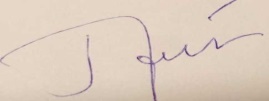 «09» июня 2021 г.		   	